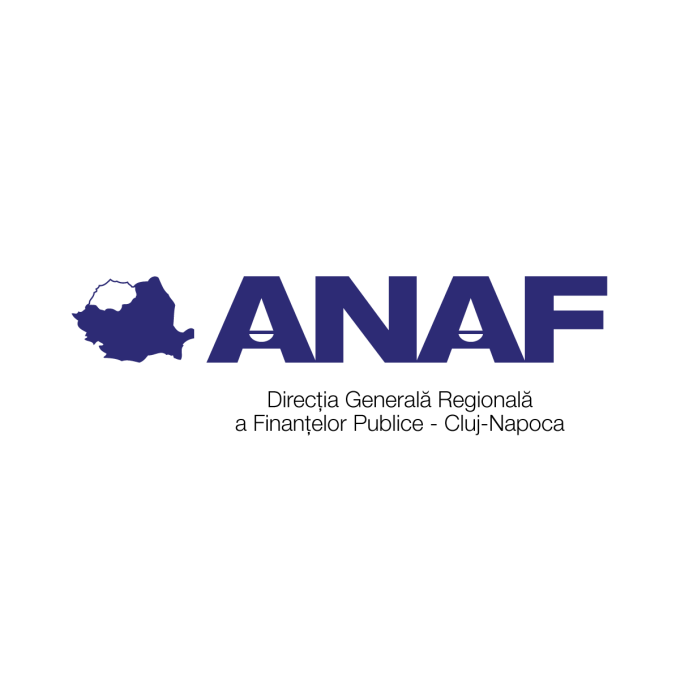 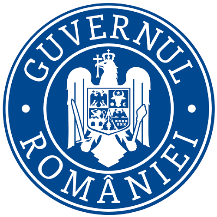 MINISTERUL FINANȚELOR       Agenția Națională de Administrare FiscalăDirecția Generală Regională a Finanțelor Publice Cluj-NapocaServiciul Asistență pentru ContribuabiliNr. CJR_DEC- 4665/10.08.2021Către            :  Directia Generala Regionala a Finantelor Publice Cluj-NapocaCompartimentul de Comunicare, Relatii Publice si Mass Media În atenţia	     :Domnului Radu Alin, consilier superior Ref.		     :Adresa nr. CJR-DGR 18641/06.09.2019De la	     :  Direcția Generală Regională a Finanțelor Publice Cluj- NapocaServiciul Asistență pentru ContribuabiliStimate domn,Urmare  adresei Dvs. nr.  CJR-DGR 18641/06.09.2019, va transmitem alaturat modificarile legislative cu caracter general si specific, pe diferite tipuri de activitati, publicate in Monitorul Oficial, in luna iulie 2021:Ordinul ministrului finanțelor nr. 741/2021 din 29 iunie 2021 pentru modificarea şi completarea unor ordine ale ministrului finanţelor (Monitorul Oficial nr. 650 din 1 iulie 2021)► Completează Normele privind restituirea taxei pe valoarea adăugată cumpărătorilor, persoane fizice, care nu sunt stabiliţi în Uniunea Europeană, aprobate prin Ordinul ministrului finanţelor publice nr. 101/2016, cu prevederea că Agenţia Naţională de Administrare Fiscală publică pe site-ul propriu lista magazinelor din reţeaua de vânzare cu amănuntul, autorizate atât pentru vânzarea de bunuri pentru care se acordă dreptul de restituire a taxei pe valoarea adăugată cumpărătorilor nestabiliţi în Uniunea Europeană, cât şi pentru restituirea taxei pe valoarea adăugată aferente acestor vânzări► Completează Ordinul ministrului finanţelor publice nr. 105/2016 pentru aprobarea Normelor privind scutirea de la plata taxei pe valoarea adăugată şi a accizelor pentru importurile definitive ale anumitor bunuri, prevăzută la art. 293 alin. (1) lit. d) şi art. 395 alin. (7) din Legea nr. 227/2015 privind Codul fiscal precum şi a Procedurii privind autorizarea unor organisme pentru a importa bunuri în regim de scutire► Stabilește ca în procedura de soluţionare a cererilor de autorizare pentru desfăşurarea activităţii de import de bunuri în regim de scutire de la plata taxei pe valoarea adăugată, depuse de către organizațiile de stat sau alte organizații cu caracter caritabil ori filantropic, comisiile instituite în cadrul autorităților fiscale prevăzute la alin. (1), în temeiul art. 1 din Procedura de autorizare a importurilor de bunuri în regim de scutire de taxe vamale de către organizații, aprobată prin  Ordinul președintelui Agenției Naționale de Administrare Fiscală nr. 105/2016, să analizeze documentaţia aferentă şi, în situaţia în care aceasta este completă şi îndeplineşte condiţiile legale, în termen de 3 zile lucrătoare de la data depunerii documentaţiei complete să transmită cererea şi documentaţia aferentă direcţiei cu atribuţii în elaborarea legislaţiei în domeniul TVA din cadrul Ministerului Finanţelor► Completează cu prevederea potrivit căreia Direcţia cu atribuţii în elaborarea legislaţiei în domeniul TVA ia măsurile necesare supunerii cererilor de autorizare deciziei Comisiei Europene, în conformitate cu procedura de urgenţă pentru consultarea celorlalte state membre.2. Ordinul preşedintelui Agenţiei Naţionale de Administrare Fiscală nr. 1019/2021 din 30 iunie 2021 pentru aprobarea Normelor privind autorizarea şi utilizarea mecanismului special pentru declararea şi plata TVA la import, modelul şi conţinutul declaraţiei speciale de TVA (Monitorul Oficial nr. 652 din 1 iulie 2021)► Aprobă Normele privind autorizarea şi utilizarea mecanismului special pentru declararea şi plata TVA la import, modelul şi conţinutul declaraţiei speciale de TVA► Reglementează că autorizaţia pentru utilizarea mecanismului special pentru declararea şi plata TVA la import se emite de biroul vamal la care sunt prezentate bunurile pentru punerea în liberă circulaţie iar domeniul de aplicare al autorizaţiei este limitat la importul de bunuri din trimiteri cu o valoare intrinsecă de maximum 150 euro şi a căror expediere sau transport se încheie în România► Stabilește condițiile cumulative pe care solicitantul trebuie să le îndeplinească în vederea emiterii autorizaţiei pentru utilizarea mecanismului special pentru declararea şi plata TVA la import.3. Ordinul președintelui Agenției Naționale de Administrare Fiscală nr.1075/2021 pentru modificarea modelului, conținutului și instrucțiunilor de completare ale formularelor 208 „Declarație informativă privind impozitul pe veniturile din transferul proprietăților imobiliare din patrimoniul personal” și 209 „Declarație privind veniturile din transferul proprietăților imobiliare din patrimoniul personal”, precum și a modelului și conținutului formularului 253 „Decizie de impunere privind venitul din transferul proprietăților imobiliare din patrimoniul personal”, aprobate prin Ordinul ministrului finanțelor publice și al ministrului justiției nr. 1.022/2.562/2016 privind aprobarea procedurilor de stabilire, plată și rectificare a impozitului pe veniturile din transferul proprietăților imobiliare din patrimoniul personal și a modelului și conținutului unor formulare utilizate în administrarea impozitului pe venit (MO nr.673 din 8 iulie 2021)► Modifică și completează Ordinul ministrului finanțelor publice și al ministrului justiției nr. 1.022/2.562/2016 privind aprobarea procedurilor de stabilire, plată și rectificare a impozitului pe veniturile din transferul proprietăților imobiliare din patrimoniul personal și a modelului și conținutului unor formulare utilizate în administrarea impozitului pe venit, publicat în Monitorul Oficial al României, Partea I, nr. 524 din 12 iulie 2016, cu modificările ulterioare, în ceea ce privește următoarele formulare:- formularul 208 „Declarație informativă privind impozitul pe veniturile din transferul proprietăților imobiliare din patrimoniul personal” se modifică și se înlocuiește cu formularul 208 „Declarație informativă privind impozitul pe veniturile din transferul proprietăților imobiliare din patrimoniul personal”, prevăzut în anexa nr. 1 la ordin, prin introducerea unei coloane distincte în conținutul declarației informative, pentru evidențierea impozitului scutit la plată a veniturilor din transferul proprietăților imobiliare din patrimoniul personal, realizate de persoanele fizice cu handicap grav sau accentuat;- formularul 209 „Declarație privind veniturile din transferul proprietăților imobiliare din patrimoniul personal” se modifică și se înlocuiește cu formularul 209 „Declarație privind veniturile din transferul proprietăților imobiliare din patrimoniul personal”, prevăzut în anexa nr. 2 la ordin, prin introducerea unei noi rubrici referitoare la persoanele fizice cu handicap grav sau accentuat care realizează venituri din transmiterea dreptului de proprietate și a dezmembrămintelor acestuia cu titlu de moștenire scutite de la plata impozitului pe venit;► Modifică și completează instrucțiunile de completare a formularului 208 „Declarație informativă privind impozitul pe veniturile din transferul proprietăților imobiliare din patrimoniul personal”, cod 14.13.01.13/10i► Completează instrucțiunile de completare a formularului 209 „Declarație privind veniturile din transferul proprietăților imobiliare din patrimoniul personal”, cod 14.13.01.13/10 ► Reglementează că Anexa nr. 3 se modifică și se înlocuiește cu anexa nr. 3 la acest ordin, respectiv la formularul 253 "Decizie de impunere privind venitul din transferul proprietăților imobiliare din patrimoniul personal" se introduce un nou rând la Capitolul II, denumit "Impozit scutit la plată", în cazul persoanelor fizice cu handicap grav sau accentuat care realizează venituri din transmiterea dreptului de proprietate și a dezmembrămintelor acestuia cu titlu de moștenire.►Reglementează că formularul 208 „Declarație informativă privind impozitul pe veniturile din transferul proprietăților imobiliare din patrimoniul personal” se utilizează pentru declararea informațiilor privind tranzacțiile de proprietăți imobiliare din patrimoniul personal prin procedură notarială, încheiate începând cu semestrul I al anului 2021►Reglementează că formularul 209 „Declarație privind veniturile din transferul proprietăților imobiliare din patrimoniul personal” se utilizează pentru declararea veniturilor realizate de persoanele fizice din tranzacțiile de proprietăți imobiliare din patrimoniul personal prin alte proceduri decât cea notarială, încheiate începând cu data intrării în vigoare a prezentului ordin.4. Ordinul ministrului finanțelor nr. 762/2021 pentru reglementarea unor aspecte contabile (MO nr. 697 din 14 iulie 2021)► modifică și completează reglementările contabile privind situațiile financiare anuale individuale și situațiile financiare anuale consolidate, aprobate prin Ordinul ministrului finanțelor publice nr. 1.802/2014, publicat în Monitorul Oficial al României, Partea I, nr. 963 din 30 decembrie 2014, cu modificările și completările ulterioare, în sensul că:- aria de aplicare a reglementărilor contabile a fost completată cu următoarele categorii de entități:- sediile permanente din România care aparţin unor persoane juridice cu sediul în străinătate;- persoanele juridice străine care au locul de exercitare a conducerii efective în România.- reglementează că sediile permanente din România care aparțin unor persoane juridice cu sediul în străinătate au obligația întocmirii situațiilor financiare anuale și a raportărilor contabile cerute de legea contabilității.- reglementează că în situația în care persoana juridică cu sediul în străinătate își desfășoară activitatea în România prin mai multe sedii permanente, situațiile financiare anuale și raportările contabile cerute de Legea contabilității nr. 82/1991, republicată, cu modificările și completările ulterioare, se întocmesc de sediul permanent desemnat să îndeplinească obligațiile fiscale, acestea reflectând activitatea tuturor sediilor permanente. În acest scop, sediul permanent desemnat procedează la însumarea informațiilor corespunzătoare activității desfășurate de fiecare sediu permanent.- introduce o nouă secțiune, secțiunea 4.151 „Contabilitatea operațiunilor derulate de persoanele juridice străine care au locul de exercitare a conducerii efective în România”- reglementează că situațiile financiare anuale prevăzute de această secțiune sunt situații financiare cu scop special, fiind destinate îndeplinirii obligațiilor prevăzute de Codul fiscal.- referitor la persoanele juridice străine care au locul de exercitare a conducerii efective în România reglementează cerințe referitoare atât la primul an de aplicare a reglementărilor contabile, cât și ulterior acestuia.5. Ordinul ministrului finanțelor nr. 763/2021 pentru aprobarea Sistemului de raportare contabilă la 30 iunie 2021 a operatorilor economici (MO nr. 699 din 15 iulie 2021)► aprobă Sistemul de raportare contabilă la 30 iunie 2021 a operatorilor economici, prevăzut în anexa care face parte integrantă din ordin► reglementează că Sistemul de raportare contabilă la 30 iunie 2021 se aplică entităților cărora le sunt incidente Reglementările contabile privind situațiile financiare anuale individuale și situațiile financiare anuale consolidate, aprobate prin Ordinul ministrului finanțelor publice nr. 1.802/2014, cu modificările și completările ulterioare, și care în exercițiul financiar precedent au înregistrat o cifră de afaceri netă mai mare decât echivalentul în lei a 1.000.000 euro. ► reglementează că Sistemul de raportare contabilă la 30 iunie 2021 se aplică, de asemenea, persoanelor cărora le sunt incidente Reglementările contabile conforme cu Standardele Internaționale de Raportare Financiară, aprobate prin Ordinul ministrului finanțelor publice nr. 2.844/2016, cu modificările și completările ulterioare, și care în exercițiul financiar precedent au înregistrat o cifră de afaceri netă mai mare decât echivalentul în lei a 1.000.000 euro.► dispune că prevederile acestui ordin se aplică inclusiv operatorilor economici al căror exercițiu financiar este diferit de anul calendaristic ► reglementează că pentru întocmirea raportărilor contabile la 30 iunie 2021, încadrarea în criteriul de mai sus se efectuează pe baza indicatorilor determinați din situațiile financiare anuale ale exercițiului financiar precedent, respectiv a balanței de verificare încheiate la finele exercițiului financiar precedent, utilizând cursul de schimb valutar comunicat de Banca Națională a României, valabil la data încheierii exercițiului financiar precedent. Aceleași prevederi se aplică și în cazul entităților care au optat pentru un exercițiu financiar diferit de anul calendaristic, potrivit Legii contabilității nr. 82/1991, republicată, cu modificările și completările ulterioare.► reglementează că în cazul persoanelor juridice care au subunități fără personalitate juridică, activitatea desfășurată de acestea se însumează de persoana juridică care întocmește raportarea contabilă la 30 iunie 2021.► reglementează că în situația în care persoana juridică cu sediul în străinătate își desfășoară activitatea în România prin mai multe sedii permanente, raportările contabile cerute de legea contabilității se întocmesc de sediul permanent desemnat să îndeplinească obligațiile fiscale, acestea reflectând activitatea tuturor sediilor permanente.► dispune că nu fac obiectul raportării contabile la 30 iunie 2021 persoanele juridice străine care au locul de exercitare a conducerii efective în România.► abrogă Ordinul ministrului finanțelor publice nr. 2.206/2020 pentru aprobarea Sistemului de raportare contabilă la 30 iunie 2020 a operatorilor economici, precum și pentru completarea unor prevederi contabile, publicat în Monitorul Oficial al României, Partea I, nr. 675 din 30 iulie 2020, cu excepția art. 8 și art. 9 din ordinul menționat.6. Ordinul președintelui Agenției Naționale de Administrare Fiscală nr.1036/2021 pentru aprobarea formularului tipizat „Proces-verbal de constatare și sancționare a contravențiilor” utilizat în activitatea de verificare a situației fiscale personale(MO nr. 702 din 15 iulie 2021)► aprobă formularul tipizat „Proces-verbal de constatare și sancționare a contravențiilor”, prevăzut în anexa nr. 1 utilizat de către inspectorii fiscali cu atribuții de verificare a situației fiscale personale.► abrogă Ordinul președintelui Agenției Naționale de Administrare Fiscală nr. 2.313/2016 pentru aprobarea formularului tipizat „Proces-verbal de constatare și sancționare a contravențiilor” utilizat de inspectorii din cadrul Direcției generale control venituri persoane fizice, publicat în Monitorul Oficial al României, Partea I, nr. 596 din 5 august 2016. 7. Ordinul președintelui Agenției Naționale de Administrare Fiscală nr.1071/2021 pentru aprobarea Procedurii privind aplicarea prevederilor art. 131 alin. (1) din Legea nr. 207/2015 privind Codul de procedură fiscală (MO nr. 703 din 15 iulie 2021)► aprobă procedura privind aplicarea prevederilor art. 131 alin. (1) din Legea nr. 207/2015 privind Codul de procedură fiscală, prevăzută în anexa la ordin.► procedura are ca scop definirea acțiunilor ce trebuie efectuate de organele de inspecție fiscală, în situația expres prevăzută la articolul 131 alin. (1) din Legea nr. 207/2015 privind Codul de procedură fiscală, respectiv în situația în care în cadrul unei acțiuni de inspecție fiscală se fac constatări în legătură cu săvârșirea unor fapte prevăzute de legea penală în legătură cu mijloacele de probă privind stabilirea bazei de impozitare care fac obiectul inspecției fiscale și pentru care sunt aplicabile prevederile art. 132 din același act normativ► reglementează că procedura presupune derularea a 5 acțiuni:- Acțiunea 1. Încheierea, în cadrul unei acțiuni de inspecție fiscală, a unui proces-verbal, în condițiile prevăzute la art. 132 din Legea nr. 207/2015 privind Codul de procedură fiscală, cu modificările și completările ulterioare- Acțiunea 2. Stabilirea impozitelor, taxelor, contribuțiilor, după caz, precum și a perioadelor impozabile pentru care au fost făcute constatări înscrise în procesul-verbal menționat la acțiunea 1, privind eventuala săvârșire a unor fapte prevăzute de legea penală în legătură cu mijloacele de probă privind stabilirea bazei de impozitare care fac obiectul inspecției fiscale- Acțiunea 3. Întocmirea, avizarea și aprobarea referatului pentru justificarea neîntocmirii raportului de inspecție fiscală sau pentru justificarea întocmirii raportului de inspecție fiscală doar pentru anumite taxe, impozite, contribuții și anumite perioade impozabile, după caz, din cele cuprinse în avizul de inspecție fiscală- Acțiunea 4. Înștiințarea contribuabilului la care a fost în derulare o acțiune de inspecție fiscală în legătură cu neîntocmirea raportului de inspecție fiscală sau în legătură cu întocmirea raportului de inspecție fiscală doar pentru anumite taxe, impozite, contribuții și anumite perioade impozabile, după caz, din cele cuprinse în avizul de inspecție fiscală, precum și în legătură cu faptul că pentru impozitele, taxele, contribuțiile pentru care nu s-a întocmit raport de inspecție fiscală sau care nu au fost cuprinse în actele administrativ-fiscale emise ca urmare a întocmirii raportului de inspecție fiscală, deși au fost avizate prin avizul de inspecție fiscală, termenul de prescripție a dreptului organului fiscal de a stabili creanțe fiscale, prevăzut la art. 110 din Legea nr. 207/2015 privind Codul de procedură fiscală, cu modificările și completările ulterioare, se suspendă, în condițiile art. 111 alin. (2) lit. e) din același act normativ- Acțiunea 5. Înscrierea în evidența specială a datelor și informațiilor referitoare la contribuabilul la care a fost în derulare o acțiune de inspecție fiscală pentru care nu s-a întocmit raport de inspecție fiscală sau la care s-a întocmit raport de inspecție fiscală doar pentru anumite taxe, impozite, contribuții și anumite perioade impozabile, după caz, din cele cuprinse în avizul de inspecție fiscală, fapt generat de încheierea unui proces-verbal în condițiile art. 132 din Legea nr. 207/2015 privind Codul de procedură fiscală, cu modificările și completările ulterioare, care a stat la baza unei sesizări penale.8. Legea nr.222/2021 pentru reglementarea unor măsuri în domeniul competenţei de control a Ministerului Finanţelor şi modificarea şi completarea unor acte normative (MO nr. 735 din 27 iulie 2021)► completează Ordonanţa de urgenţă a Guvernului nr. 77/2011 privind stabilirea unor contribuţii pentru finanţarea unor cheltuieli în domeniul sănătăţii, publicată în Monitorul Oficial al României, Partea I, nr. 680 din 26 septembrie 2011, aprobată prin Legea nr. 184/2015, cu modificările şi completările ulterioare, introducând un nou articol, articolul 17^1, care reglementează următoarele:- controlul modului de respectare a fundamentării, declarării şi achitării contribuţiei trimestriale de către deţinătorii autorizaţiilor de punere pe piaţă a medicamentelor, care sunt persoane juridice române, precum şi deţinătorii autorizaţiilor de punere pe piaţă a medicamentelor, care nu sunt persoane juridice române, prin reprezentanţii legali ai acestora, pentru medicamentele incluse în programele naţionale de sănătate, pentru medicamentele cu sau fără contribuţie personală, folosite în tratamentul ambulatoriu pe bază de prescripţie medicală prin farmaciile cu circuit deschis, pentru medicamentele utilizate în tratamentul spitalicesc, precum şi pentru medicamentele utilizate în cadrul serviciilor medicale acordate prin centrele de dializă, suportate din Fondul naţional unic de asigurări sociale de sănătate şi din bugetul Ministerului Sănătăţii, precum şi al modului de declarare şi achitare a contribuţiei trimestriale datorate de deţinătorii autorizaţiilor de punere pe piaţă a medicamentelor, care sunt persoane juridice române, precum şi reprezentanţii legali ai deţinătorilor autorizaţiilor de punere pe piaţă a medicamentelor, care nu sunt persoane juridice române, care se angajează să susţină tratamentul cu medicamentele incluse în lista de medicamente pentru o anumită categorie de pacienţi şi pentru o anumită perioadă de timp şi nu datorează contribuţia trimestrială menționată la prima categorie, se efectuează de către organele fiscale şi structurile teritoriale de inspecţie economico-financiară din subordinea Agenţiei Naţionale de Administrare Fiscală, precum şi de către structura de inspecţie economico-financiară din cadrul Ministerului Finanţelor.► modifică alin.(1) al articolului 47 din Legea minelor nr. 85/2003, publicată în Monitorul Oficial al României, Partea I, nr. 197 din 27 martie 2003, cu modificările şi completările ulterioare, reglementând că verificarea exactităţii datelor şi a informaţiilor pe baza cărora se calculează taxa pentru activitatea minieră şi redevenţa minieră se face de către autoritatea competentă, organele fiscale şi structurile teritoriale de inspecţie economico-financiară din subordinea Agenţiei Naţionale de Administrare Fiscală, precum şi de către structura de inspecţie economico-financiară din cadrul Ministerului Finanţelor.► modifică alin.(1) al articolului 51 din Legea petrolului nr. 238/2004, publicată în Monitorul Oficial al României, Partea I, nr. 535 din 15 iunie 2004, cu modificările şi completările ulterioare, reglementând că Verificarea exactităţii datelor şi a informaţiilor pe baza cărora se calculează redevenţa petrolieră se face de către autoritatea competentă, organele fiscale şi structurile teritoriale de inspecţie economico-financiară din subordinea Agenţiei Naţionale de Administrare Fiscală, precum şi de către structura de inspecţie economico-financiară din cadrul Ministerului Finanţelor.► dispune că în cazurile reglementate la art. I - III din această lege, structurile de inspecţie economico-financiară aplică în mod corespunzător prevederile art. 8 - 25 din Ordonanţa de urgenţă a Guvernului nr. 94/2011 privind organizarea şi funcţionarea inspecţiei economico-financiare, aprobată cu modificări şi completări prin Legea nr. 107/2012, cu modificările ulterioare, şi Normele metodologice privind înfiinţarea, organizarea şi funcţionarea inspecţiei economico-financiare, aprobate prin Hotărârea Guvernului nr. 101/2012. Cu deosebită consideraţie,      Alin Cristian JUDE                                 Stelia IRIMIEȘDirector executiv colectare                              Șef serviciuÎntocmit: Laura STOICA, inspector principal-D.G.R.F.P.  Cluj-Napoca	 